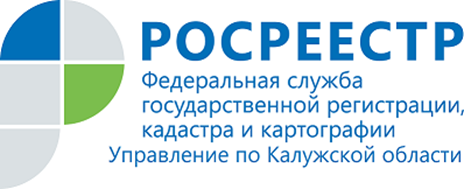 ПРЕСС-РЕЛИЗПодведены итоги осуществления государственного земельногонадзора за 1 квартал 2019 года.Управлением Росреестра по Калужской области подведены итоги осуществления государственного земельного надзора  на территории Калужской области за 1 квартал 2019 года. Специалистами Росреестра проведено более 340 проверок соблюдения требований земельного законодательства Российской Федерации (из них 151 проверка контроля исполнения предписаний), а также около 64 административных обследований объектов земельных отношений.В ходе данных мероприятий зафиксировано более 130 нарушений и выдано около 100 предписаний об их устранении. По итогам проверок возбуждены  дела об административных правонарушения, лица виновные в нарушениях привлечены к административной ответственности. Сумма наложенных административных штрафов за нарушения земельного законодательства по решениям, вступившим в законную силу, составила более 800 тыс. рублей.Об Управлении Росреестра по Калужской областиУправление Федеральной службы государственной регистрации, кадастра и картографии (Росреестр) 
по Калужской области является территориальным органом федерального органа исполнительной власти, осуществляющим функции по государственной регистрации прав на недвижимое имущество и сделок с ним, землеустройства, государственного мониторинга земель, а также функции по федеральному государственному надзору в области геодезии и картографии, государственному земельному надзору, надзору за деятельностью саморегулируемых организаций, организации работы Комиссии по оспариванию кадастровой стоимости объектов недвижимости. Осуществляет контроль за деятельностью подведомственного учреждения Росреестра - филиала ФГБУ «ФКП Росреестра» по Калужской области по предоставлению государственных услуг Росреестра. Руководитель Управления Росреестра по Калужской области – Ольга Заливацкая.http://rosreestr.ru/ Контакты для СМИ+7 (4842) 56-47-85 (вн.123), 56-47-83